Remédiation : Construction d’un diagrammeVoici le diagramme en secteur qu’un élève a réalisé à l’aide des données de l’étude statistique.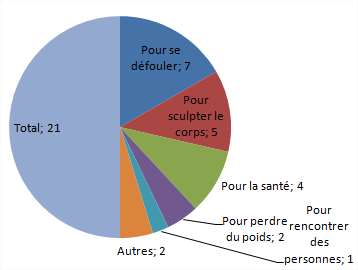 Expliquer l’erreur qu’il a commise.…………………………………………………………………………………………………………………………………………………………………….Quelles sont les cellules qu’il aurait du sélectionner pour construire son diagramme.……………………………………………………………………………………………………………………………………………………………..Construire le diagramme en secteur représentant cette étude statistique.Répondre à la problématique en justifiant votre réponse.……………………………………………………………………………………………………………………………………………………………………………………………………………………………………………………………………………………………………………………………………………………………….De plus en plus plébiscitée, la musculation ne cesse d'accroître son public d’adeptes. Derniers recensés : les adolescents. Attirés par une discipline qui sculpte des corps d’Apollon, les moins de 18 ans n’hésitent plus à soulever des poids dans leur chambre ou en salle de sport.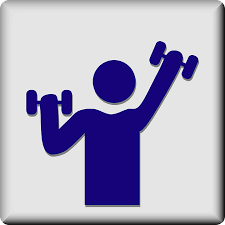 Un enseignant de sport  a demandé à ses élèves les raisons de leur pratique sportive.Il a regroupé ses résultats dans le tableau suivant :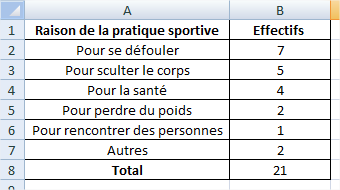 Il estime qu’un quart de ses élèves pratique le sport pour sculpter son corps.A-t-il raison ?Il estime qu’un quart de ses élèves pratique le sport pour sculpter son corps.A-t-il raison ?